The Gift of AllahFirst KhutbahAll praises are due to Allah, to the expanse of the Heavens and the Earth. We praise Allah for all His gifts and favors. O Allah to You is all praise. We believe in You our Lord, and Your Angels, Your Books, Your Messengers, the Last Day and in Destiny its good and apparent bad. I testify that there is nothing worthy of worship except Allah, the uniquely One, who has no partners in His one-ness. We are content with Allah as our Lord, Islam as our religion, and I testify that our Sayyid, our Prophet, Sayyiduna Muhammad, is the slave of Allah and His Messenger. O Allah, send Your peace and blessings upon him and upon whomsoever follows him in guidance until the Last Day.To Continue: I advise you, O slaves of Allah and myself, with the Taqwa of Allah, for verily Allah says:فَأَمَّا ‌مَنْ ‌أَعْطَى ‌وَاتَّقَى* وَصَدَّقَ بِالْحُسْنَى* فَسَنُيَسِّرُهُ لِلْيُسْرَىAs for he who gives and fears Allah. And believes in the best [reward], We will facilitate him toward ease. [Qur'an: 92:5-7]O Believers: The Prophet (peace and blessings of Allah be upon him) said as if Allah says: يَا عِبَادِي، لَوْ أَنَّ ‌أَوَّلَكُمْ ‌وَآخِرَكُمْ وَإِنْسَكُمْ وَجِنَّكُمْ قَامُوا فِي ‌صَعِيدٍ وَاحِدٍ فَسَأَلُونِي، فَأَعْطَيْتُ كُلَّ إِنْسَانٍ مَسْأَلَتَهُ؛ مَا نَقَصَ ذَلِكَ مِمَّا عِنْدِي إِلَّا كَمَا يَنْقُصُ الْمِخْيَطُ إِذَا أُدْخِلَ الْبَحْرَO My servants, were the first of you and the last of you, the human of you and the jinn of you to rise up in one place and make a request of Me, and were I to give everyone what he requested, that would not decrease what I have, any more that a needle decreases the sea if put into it. [Sahih Muslim]This is a gift from Allah, who has created the universe through His grace, generosity and bounty. He created through His omnipotence, and He gave everything its form through His wisdom. He then guided His creation to that which honored them, and inspired to them that which benefitted them. The Prophet Moses (peace and blessings of Allah be upon him) said while describing his Lord:رَبُّنَا الَّذِي ‌أَعْطَى كُلَّ شَيْءٍ خَلْقَهُ 
ثُمَّ هَدَى "Our Lord is He who gave each thing its form and then guided [it]." [Qur'an: 20:50]So, for You is all blessings and You are exalted:لَا مَانِعَ ‌لِمَا ‌أَعْطَيْتَ، وَلَا مُعْطِيَ لِمَا مَنَعْتَNo one can withhold what You give, or give what You withhold. [Muslim]So exalted is Allah, the One who gives with Ihsan, who has gifted us the state of being settled and being in peace and security. He is the One who has given us the wellbeing of health in our bodies, as the Prophet (peace and blessings of Allah be upon him) said:إِنَّ أَحَدًا لَمْ ‌يُعْطَ بَعْدَ الْيَقِينِ خَيْرًا ‌مِنَ ‌الْعَافِيَةِIndeed, after being granted certainty, one is given nothing better than health. [Tirmidhi]Slaves of Allah: Indeed, Allah is the One who gives, the One who has facilitated for His creation their provision, who has spread His blessings unto the horizons, being the most noble of the noble:  وَمَا كَانَ ‌عَطَاءُ رَبِّكَ مَحْظُورًاAnd never has the gift of your Lord been restricted. [Qur'an: 17:20]Exalted is Allah who gave His creation the means of understanding in the sciences of religion and to seek knowledge of the cosmos. So, the Prophet (peace and blessings of Allah be upon him) said: مَنْ يُرِدِ اللَّهُ بِهِ خَيْرًا يُفَقِّهْهُ فِي الدِّينِ، وَاللَّهُ ‌المُعْطِيWhen Allah wishes good for anyone He instructs him in the religion. I am only a distributor; Allah gives. [Bukhari]So glorified be Allah, the One who hears those who call Him, and who answers their call, who gives freely unto His creation, for:فَإِذَا مَضَى شَطْرُ اللَّيْلِ أَوْ ثُلُثَاهُ؛ يَنْزِلُ اللَّهُ تَبَارَكَ وَتَعَالَى إِلَى السَّمَاءِ الدُّنْيَا، فَيَقُولُ: ‌هَلْ ‌مِنْ ‌سَائِلٍ يُعْطَى؟When half of the night or two-third of it is over, Allah, the Blessed and the Exalted, descends to the lowest heaven and says: Is there anyone asking [something] so that they can be given? [Muslim]So, O Allah, we ask You for Your tremendous blessings, and Your vast goodness, for us and for our families and our nations. And accept all of us for Your obedience and bless us with obedience towards Your Messenger (peace and blessings of Allah be upon him), and obedience towards those whom You have ordered us to show obedience towards, in accordance with Your saying: يَا أَيُّهَا الَّذِينَ آمَنُوا أَطِيعُوا اللَّهَ وَأَطِيعُوا الرَّسُولَ وَأُولِي الْأَمْرِ مِنْكُمْ O you who have believed, obey Allah and obey the Messenger and those in authority among you. [Qur'an: 4:59]I say this and I seek forgiveness for myself and for you, so seek His forgiveness, indeed He is the most forgiving, most Merciful.Second KhutbahAll praises are due to Allah the One. And may peace and blessings be upon our Sayyid, Sayyiduna Muhammad (peace and blessings of Allah be upon him) and upon all of his companions. I advise you slaves of Allah and myself with the Taqwa of Allah.O you who pray: From the blessings that Allah gives His slaves, is the blessings of good character for the Prophet Messenger (peace and blessings of Allah be upon him) said:إِنَّ اللَّهَ تَعَالَى ‌قَسَمَ ‌بَينَكُمْ ‌أَخْلَاقَكُمْ، كَمَا قَسَمَ بَيْنَكُمْ أَرْزَاقَكُمْIndeed Allah, the exalted, has allotted character between you just as He has divided provision between you. [Ahmad]So the believer should strive to hold forth to good character, and take the means to ensure he attains to it, just as he would attain unto his provision. He should adorn himself with the attributes of nobility and generosity as a way of devotion to his Lord, in following and emulating the Prophet (peace and blessings of Allah be upon him), for he used to give without any fear of poverty. He used to advise one of his companions saying:صِلْ مَنْ قَطَعَكَ، ‌وَأَعْطِ ‌مَنْ ‌حَرَمَكَ، وَاعْفُ عَمَّنْ ظَلَمَكَJoin those who cut you off, give to the one who forbids you, and forgive those who wrong you. [Ahmad]So let our lives be a means of giving, giving to our families, to our societies and to our nations. For indeed, a human being has been gifted existence, and this itself is a mercy (Rahma) from the Most merciful (Rahman). So if he loves and is devoted to Allah, he will enter Paradise, after which he will find endless blessings, a goodness that will never end, as He says: جَزَاءً مِنْ رَبِّكَ ‌عَطَاءً حِسَابًا [As] reward from your Lord, [a generous] gift [made due by] account. [Qur'an: 78:36]With this we ask You O Allah that You send Your prayers and blessings upon all of the Prophets and Messengers, especially on the seal of them, our master, our Prophet, Sayyiduna Muhammad. O Allah send Your peace and blessings upon him, and upon his family, his companions, all of them. And send your blessings upon the righteous and rightly guided Khulafa: Sayyiduna Abu Bakr, Sayyiduna Umar, Sayyiduna Uthman and Sayyiduna Ali, and upon all of the companions and those of the righteous who come after them, may Allah be pleased with them all. O Allah, grant success to the UAE President HH Mohammed bin Zayed Al Nahyan, to the Vice-President and his Brothers, their Highnesses, the Rulers of the Emirates and guide them to all that which is good and what pleases You. O Allah, bestow your mercy on the late Sheikh Zayed, Sheikh Maktoum, Sheikh Khalifa bin Zayed and the other late UAE Sheikhs who have passed on to Your mercy. We ask you to admit them into Paradise by Your grace. O Allah have mercy on those martyred for Your sake, and grant them intercession for their people, and grant their families patience and a great reward. And have mercy, our Lord, upon all of the believers, the living and the dead. Believers, remember Allah and He will remember you, forget Him not, lest you be forgotten. Be grateful for your blessings and you will be increased therein. So, stand up for prayer. دولة الإمـارات العـربية المتحـدة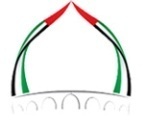 الجمعة: 20 جمادى الآخرة 1444هـالهيئة العامة للشؤون الإسلامية والأوقافالموافق: 13/01/2023م